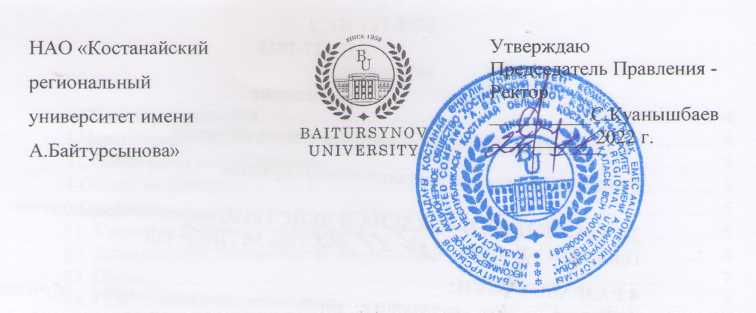 ДОЛЖНОСТНАЯ ИНСТРУКЦИЯНАЧАЛЬНИК ОТДЕЛА ДИСТАНЦИОННОГО ОБУЧЕНИЯДИ 127-2022КостанайПредисловие1 РазработанА отделом дистанционного обучения2 ВНЕСЕНА отделом дистанционного обучения3 УтвержденА и введенА в действие приказом Председателя Правления – Ректора от 24.11.2022 года № 380 ОД4 РазработчикИ: А.Жикеев – и.о. начальника управления дистанционного обучения и дополнительного образования, кандидат технических наук;Г.Тастанова – и.о. начальника отдела дистанционного обучения, магистр техники и технологий.5 Эксперт:Е.Исакаев – проректор по академическим вопросам, кандидат биологических наук.6 Периодичность проверки					3 года7 ВВЕДЕНА ВЗАМЕН: ДИ 023 – 2022 Должностная инструкция.  Начальник отдела дистанционных образовательных технологий. Настоящая должностная инструкция не может быть полностью или частично воспроизведена, тиражирована и распространена без разрешения Председателя Правления-Ректора НАО «Костанайский региональный университет имени А.Байтурсынова».© Костанайский региональный университет имени А. Байтурсынова, 2022СодержаниеГлава 1. Область применения1. Настоящая должностная инструкция определяет и устанавливает требования к деятельности начальника отдела дистанционного обучения НАО «Костанайский региональный университет имени А.Байтурсынова», регламентирует его обязанности, права, ответственность и условия для его эффективной деятельности.2. Должностная инструкция разработана в соответствии с действующим законодательством РК, стандартом организации СО 064-2022 Стандарт организации. Порядок разработки, согласования и утверждения положений подразделений и должностных инструкций. Глава 2. Нормативные ссылки 3. Настоящая Должностная инструкция разработана в соответствии со следующими нормативными документами:Трудовой кодекс РК от 23 ноября 2015 г. № 414-V;Закон РК «Об образовании» от 27 июля 2007 г. №319-III;Правила организации учебного процесса по дистанционному обучению, утвержденный приказом Министра образования и науки Республики Казахстан № 137 от 20.03.2015 г.;Квалификационный справочник должностей руководителей, специалистов и других служащих, утвержденный приказом Министра труда и социальной защиты населения РК от 30 декабря 2020 года № 553;Устав НАО «Костанайский региональный университет имени А.Байтурсынова», утвержденный приказом Председателя Комитета государственного имущества и приватизации Министерства финансов Республики Казахстан от 05 июня 2020 года № 350;СО 081-2022 Стандарт организации. Делопроизводство;ДП 082-2022 Документированная процедура. Управление документацией;СО 064-2022 Стандарт организации. Порядок разработки, согласования и утверждения положений подразделений и должностных инструкций;ПР 074-2022 Правила. Конкурсное замещение вакантных должностей административно-управленческого персонала.Глава 3. Обозначения и сокращения 4. В настоящей должностной инструкции применяются следующие сокращения: РК – Республика Казахстан;КРУ имени А.Байтурсынова, КРУ, Университет – Некоммерческое акционерное общество «Костанайский региональный университет имени А.Байтурсынова»;ДП – документированная процедура;СО – стандарт организации; ДИ – должностная инструкция;ОУП – отдел управления персоналом;ППС – профессорско-преподавательский состав;УДОиДО – управление дистанционного обучения и дополнительного образования.Глава 4. Общие положения5. Начальник отдела дистанционного обучения относится к категории административно-управленческого персонала.6. Начальник отдела дистанционного обучения назначается на должность на основании приказа Председателя Правления-Ректора Университета по итогам конкурса на данную должность. Освобождение от должности осуществляется в соответствии с трудовым законодательством РК. На период отсутствия начальника отдела дистанционного обучения его обязанности исполняет лицо, на которое приказом Председателя Правления-Ректора будут возложены обязанности. Данное лицо приобретает соответствующие права и несет ответственность за качественное и своевременное исполнение возложенных на него обязанностей.7. Начальник отдела дистанционного обучения в своей деятельности руководствуется действующим законодательством РК, Уставом КРУ, нормативными документами и методическими материалами по направлению деятельности, внутренними и организационно-распорядительными документами Университета и настоящей должностной инструкцией.	8. Начальник отдела дистанционного обучения подчиняется непосредственно начальнику управления дистанционного обучения и дополнительного образования (далее – УДОиДО).Глава 5. ОписаниеПараграф 1.	 Квалификационные требования 9. На должность начальника отдела дистанционного обучения назначается лицо, соответствующее следующим квалификационным требованиям:Образование: высшее или послевузовское, предпочтительно по направлениям: информационно - коммуникационное, математическое, инженерно-техническое.Стаж работы: научно-педагогической работы в организациях высшего и послевузовского образования не менее 5 лет;Особые требования: отсутствует.Параграф 2. Должностные обязанности10. Начальник отдела дистанционного обучения для выполнения возложенных на него трудовых функций обязан: участвовать в планировании учебного процесса с применением дистанционного обучения; определять и согласовывать с академическими институтами потребность в обучении профессорско – преподавательского состава (далее – ППС) по применению дистанционного обучения в учебном процессе; координировать реализацию информационной, методической и технической поддержки ППС и обучающихся университета по вопросам электронного и дистанционного учебного процесса; организовать работу по администрированию портала дистанционного обучения университета и системы дистанционного обучения Moodle; определять необходимость в программном обеспечении для осуществления дистанционного обучения в университете, формировать заявки на приобретение, аренду, продление технического обслуживания; определять потребность в дистанционных курсах для учебного процесса; планировать, организовать и принимать участие в обучении ППС университета по применению дистанционного обучения в учебном процессе; обеспечивать контроль наличия и состояния дистанционных курсов, а также мониторинг работы преподавателей в системе дистанционного обучения; обеспечивать контроль над ходом поступления информации и выполнения работ в установленные сроки; в соответствии с трудовым законодательством и установленным порядком участвует в подборе кадров УДОиДО, в применении мер поощрения или  взыскания, способствовать повышению квалификации и мотивации их деятельности; обеспечивать слаженную работу коллектива по обслуживанию учебного процесса с применением дистанционного обучения; соблюдать Правила внутреннего распорядка Университета; совместно с трудовым коллективом (представителями работников) обеспечивать на основе принципов социального партнерства разработку, заключение и выполнение коллективного договора, соблюдение трудовой и производственной дисциплины;  соблюдать законность в деятельности вверенного подразделения; исполнять поручения Председателя Правления-Ректора, Совета директоров, проректора по академическим вопросам, начальника управления дистанционного обучения и дополнительного образования;  соблюдать трудовую и исполнительскую дисциплину, Правила внутреннего распорядка, Правила и нормы охраны труда, технику безопасности и противопожарной защиты.Параграф 3. Права11. Начальник отдела дистанционного обучения имеет право:избираться и быть избранным в коллегиальные органы Университета;участвовать в работе коллегиальных органов, совещаний, семинаров, проводимых Университетом; запрашивать от структурных подразделений информацию и материалы в объемах, необходимых для осуществления своих полномочий;в случае служебной необходимости пользоваться информацией баз данных структурных подразделений Университета;на профессиональную подготовку, переподготовку и повышение своей квалификации;требовать от руководства университета организационного и материально-технического обеспечения своей деятельности, а также оказания содействия в исполнении своих должностных обязанностей и прав;пользоваться услугами социально-бытовых, лечебных и других подразделений университета в соответствии с Уставом Университета и Коллективным договором;давать поручения и контролировать их исполнение сотрудниками ОДО;требовать от сотрудников отдела дистанционного обучения своевременного и качественного исполнения поручений, заданий и плановых работ, возложенных на них соответствующими должностными инструкциями; вносить предложения по созданию надлежащих условий для работы, оказания содействия и помощи в организации крупномасштабных мероприятий, обеспечения необходимой информацией и кадрами соответствующей квалификации; запрашивать от администрации институтов информацию учебного, методического и организационного характера; вносить предложения руководству университета по совершенствованию учебного процесса с применением дистанционного и электронного обучения и контроля знаний обучающихся с применением дистанционного обучения; участвовать в работе аттестационных, экспертных и иных комиссий по вопросам разработки и реализации электронного обучения и дистанционного обучения.Параграф 4. Ответственность12. Начальник отдела дистанционного обучения несет ответственность за:нарушение Трудового кодекса Республики Казахстан, Устава НАО «Костанайский региональный университет имени А.Байтурсынова», Правил внутреннего распорядка, Положения об оплате труда, Положения подразделения и других нормативных документов;разглашение коммерческой и служебной тайн или иной тайны, охраняемой законом, ставшей известной в ходе выполнения должностных обязанностей;разглашение персональных данных работников Университета;соответствие действующему законодательству визируемых документов; обеспечение сохранности имущества, находящегося в подразделении; организацию оперативной и качественной подготовки документов, ведение делопроизводства в соответствии с действующими правилами и инструкциями; объективное отражение состояния качества дистанционного и электронного обучения в справках, отчетах и других документах;невыполнение приказов, распоряжений и других нормативных документов, касающихся деятельности отдела дистанционного обучения. За ненадлежащее исполнение должностных обязанностей и нарушение трудовой дисциплины начальник несет ответственность в порядке, предусмотренном действующим законодательством РК.Параграф 5. Взаимоотношения	14. В процессе исполнения должностных обязанностей при решении текущих вопросов начальник отдела дистанционного обучения:получает задания, поручения от начальника УДОиДО и согласовывает сроки их исполнения;запрашивает у других структурных подразделений информацию и документы, необходимые для выполнения своих должностных обязанностей;представляет по истечении указанного срока информацию о выполненном задании и поручении.Глава 6. Порядок внесения изменений15. Внесение изменений в настоящую ДИ осуществляется по инициативе руководителя подразделения, начальника ОУП, проректора по академическим вопросам и производится в соответствии с ДП 082-2022 Документированная процедура. Управление документацией. Глава 7. Согласование, хранение и рассылка16. Согласование, хранение и рассылка ДИ должны производиться в соответствии с ДП 082-2022 Документированная процедура. Управление документацией.17. Настоящая ДИ согласовывается с проректором по академическим вопросам, начальником отдела правового обеспечения и государственных закупок, начальником отдела управления персоналом и начальником отдела документационного обеспечения.18. Рассылку проекта настоящей ДИ экспертам, указанным в предисловии, осуществляют разработчики.19. Должностная инструкция утверждается приказом Председателя Правления-Ректора КРУ.20. Подлинник настоящей ДИ вместе с «Листом согласования» передается на хранение в ОУП по акту приема-передачи.21. Рабочий экземпляр настоящей ДИ размещается на сайте Университета с доступом из внутренней корпоративной сети.НАО «Костанайскийрегиональный университет имениА.Байтурсынова»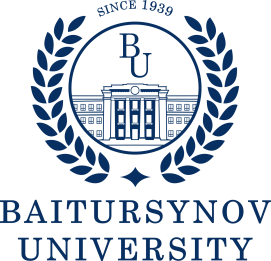 УтверждаюПредседатель Правления - Ректор__________С.Куанышбаев__________ 2022 г.1 Область применения…………………………………………………………...42 Нормативные ссылки ………………………………………………………….43 Обозначения и сокращения……………………………………………………4 Общие положения…………………………………………………………...…455 Описание……………………………………………………………….……....5§1. Квалификационные требования………………………………….	………..5§2. Должностные обязанности………………………………………………....6§3. Права…………………………………………………………………...…….7§4. Ответственность………………………………………………………...…..8§5. Взаимоотношения………………………………………….......................…86 Порядок внесения изменений………………………………………………….87 Согласование, хранение и рассылка……………………………………..........9